Liste d’allergènesCéréales contenant du gluten et produits à base de ces céréalesCrustacés et produits à base de ces crustacéesŒufs et produits à base d’œufsPoissons et produits à base de poissonsSoja et produits à base de sojaArachides et produits à base d’arachidesLait et produits à base de lait, y compris le lactoseFruits à coques : amandes, noisettes, noix, noix de cajou, noix de pécan, noix du Brésil, pistaches, noix de Macadamia et noix du Queensland et produits à base de ces fruitsCéleri et produits à base de céleriMoutardeGraines de sésame et produits à base de sésameAnhydride sulfureux et sulfites en concentration supérieure à 10 mg/kg ou 10 mg/litreGraines de lupin et produits à base de graines de lupinMollusques et produits à base de mollusquesLes fruits et légumes locaux – À savoir produits en Belgique ou dans les régions limitrophes (Nord de la France…) Et de saison – à savoir en excluant ceux produits sous serres chaufféesFruits : Poire – Pomme Légumes : Artichaut – Bette - Betterave rouge - Brocoli - Carotte - Céleri branche - Céleri-rave - Cerfeuil – Champignon – Chicon – Chicorée - Chou blanc - Chou chinois - Chou de Bruxelles - Chou-fleur - Chou frisé - Chou rouge - Chou vert - Cresson – Épinard – Fenouil - Mâche (salade de blé) – Navet – Oignon – Panais – Pleurote - Poireau - Pomme de terre – Potimarron – Potiron - Radis – Rutabaga - Salade – Salsifis – Topinambour*Légumes à la saveur d’Inde : carottes jaune, pois, pousse de haricots mungo, champignons noirs, jets de soja*Mélange Légumes oublié ; panais, céleri, carotte jaune-orange, potirons, topinambour, oignons, rouge*Poêlé de légumes : pois, carottes, choux-fleurs, mais, persil*Légumes couscous : carottes, courgettes, navets, céleri, poivrons, rouge et vert, pois chiches*Ratatouille : tomates, courgette, aubergine, oignonsLUNDIMARDIMERCREDIJEUDIVENDREDISemaine 4429/10/201830/10/201831/10/201801/11/201802/11/2018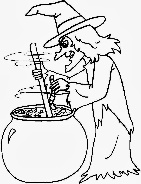 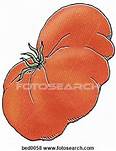 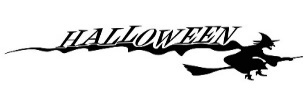 Semaine 4505/11/201806/11/201807/11/201808/11/201809/11/2018POTAGEVIANDESAUCEFECULANTSLEGUMESDESSERTCrème d’asperges (1-7-9)Vol -au- vent (1-7-9)RizChampignonsFruitPotage parmentier (1-7-9)Cordon bleu (1-3-7-9)Ketchup (9-10)Potée aux épinardsYaourt nature sucré (7)Potage St- Germain (pois 1-9)Spaghetti Bolognaise (1-3-9)Fromage râpé (7)FruitPotage Crécy (carotte 1-9)Poisson pané (1-3-4-9)Haricots provençale (1-7-9)Purée (7)Biscuit (1-3-7-8)Semaine 4612/11/201813/11/201814/11/201815/11/201816/11/2018POTAGEVIANDESAUCEFECULANTSLEGUMESDESSERTVelouté aux brocolis (1-7-9)Aiguillettes de pouletSauce demi-glace (1-9)Pommes natureDuo carotte et panais (1-9)FruitPotage oignons (1-9)Epigramme d’agneau (1-3-9)Légumes couscous* (1-9)Semoule (1)Danette vanille (7)Potage maraicher (1-9)Petits boulettes (1-3-9)Sauce Florentine(Épinard, crème) (1-7-9)FarfalleFruitCrème de tomates (1-7-9)Paupiette de saumon (1-4-9)Sauce fines herbes (1-7-9)Potée aux légumes d’automne (1-7-9)Biscuit (1-3-7-8)Semaine 4719/11/2018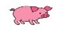 20/11/201821/11/201822/11/201823/11/2018POTAGEVIANDESAUCEFECULANTSLEGUMESDESSERTCrème de cressonRôti de porcSauce chasseur (1-7-9)Purée (7)Haricots beurre tomaté (1-9)FruitPotage Jardinière (1-9)Hamburger de bœuf (1-3-9)Sauce stroganoff (1-7-9)Boulghour (1)Mélange de légumes oubliés* (1)Yaourt fruit (7)Potage aux poireaux (1-7-9)Penne à la carbonara (1-13-7-9)Fromage râpé (7)FruitCrème aux tomate potirons (1-7-9)Filet de poisson meunière (4)Pommes natureEpinards à la crèmeBiscuit (1-3-7-8)Semaine 4826/11/201827/11/2018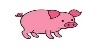 28/11/201829/11201830/11/2018POTAGEVIANDESAUCEFECULANTSLEGUMESDESSERTCrème de volaille (1-7-9)Escalope viennoise (1-3-9)Pommes naturePoêlé de légumes* (1-9)FruitPotage céleri-rave (1-7-9)Boulette (1-3-9)Ratatouille* (1-9)Pâtes grecques (1)Danette chocolat (7)Potage courgette (1-7-9)Macaroni (1-3)Sce fromage, jambon (1-7-9)Fromage râpé (7)FruitPotage tomates (1-9)Filet de poisson poché (4)Sauce choron (1-3-7-9)Potée aux brocolis (7)Biscuit (1-3-7-8)